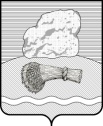 РОССИЙСКАЯ ФЕДЕРАЦИЯКалужская областьДуминичский районАдминистрация сельского поселения«СЕЛО  ЧЕРНЫШЕНО»ПОСТАНОВЛЕНИЕ «30»  октября   2023 года				                                            №55О перерасчете  доплаты к пенсии муниципальным служащим сельского поселения «Село Чернышено», замещавшим муниципальные должности муниципальной службы, достигшим установленной законом выслуги при выходе на трудовую пенсию по старости и вышедшим на пенсию.         В соответствии с решением сельской Думы сельского поселения «Село Чернышено»  от 25  февраля  2014 г. №5 «Об утверждении Положения «О порядке назначения, выплаты, приостановления и возобновления выплаты ежемесячной социальной доплаты к пенсии лицам, замещавшим муниципальные должности муниципальной службы органов местного самоуправления сельского поселения «Село Чернышено» и решением сельской Думы от   09 ноября 2020 года  №15   «О внесении изменений и дополнений в приложение №2  «О порядке назначения, выплаты, приостановления и возобновления выплаты ежемесячной социальной доплаты к пенсии лицам, замещавшим муниципальные должности муниципальной службы органов местного самоуправления сельского поселения  «Село Чернышено»  , утвержденного Решением сельской Думы сельского  поселения  «Село Чернышено» № 5 от 25.02.2014  г.(в редакции решения №39 от 14.12.2018 г) и на основании решения комиссии о выплате  ежемесячной социальной доплаты к пенсии лицам, замещавшим муниципальные должности муниципальной службы органов местного самоуправления  сельского поселения «Село Чернышено», в связи с индексацией пенсий в Российской Федерации. ПОСТАНОВЛЯЮ:  1.Установить Эвергетовой Татьяне Николаевне, 1958 г.р., проживающей по адресу: 249305, Калужская область, Думиничский район, с.Чернышено, ул.Пролетарская, д.11   ежемесячную доплату к пенсии в размере 5524 руб.71 коп (Пять тысяч  пятьсот двадцать четыре   рубля  71  коп.).     Настоящее постановление вступает в силу с момента его подписания и распространяется на правоотношения с 01 октября  2023 года.                Глава   администрации                                              Шавелкина М.В.РАСЧЕТРАЗМЕРА ЕЖЕМЕСЯЧНОЙ ДОПЛАТЫ К ПЕНСИИЭВЕРГЕТОВОЙ  ТАТЬЯНЕ   НИКОЛАЕВНЕ (фамилия, имя отчество)(с 01 октября 2023 г)              В соответствии с решением сельской Думы сельского поселения «Село Чернышено»  от 25  февраля  2014 г. №5 «Об утверждении Положения «О порядке назначения, выплаты, приостановления и возобновления выплаты ежемесячной социальной доплаты к пенсии лицам, замещавшим муниципальные должности муниципальной службы органов местного самоуправления сельского поселения «Село Чернышено» и решением сельской Думы от   09 ноября 2020 года  №15   «О внесении изменений и дополнений в приложение №2  «О порядке назначения, выплаты, приостановления и возобновления выплаты ежемесячной социальной доплаты к пенсии лицам, замещавшим муниципальные должности муниципальной службы органов местного самоуправления сельского поселения  «Село Чернышено»  , утвержденного Решением сельской Думы сельского  поселения  «Село Чернышено» № 5 от 25.02.2014  г.(в редакции решения №39 от 14.12.2018 г), в связи с индексацией пенсий в Российской Федерации.         1). Установить к пенсии в размере 20261 рубль  68 копеек с 01 октября 2023 года ежемесячную доплату в размере 5524 руб. 71 коп. (Пять  тысяч   пятьсот двадцать четыре рубля   71 коп.), составляющей 66 %  месячного денежного содержания.Расчет размера ежемесячной доплаты к пенсии:Должностное содержание:-Должностной оклад- 11875  руб.00 коп.-Надбавка за сложность, напряженность- 17100 руб.  коп.-Надбавка за выслугу лет- 3562 руб.45 коп.-Надбавка за работу со сведениями , составляющими государственную тайну-  1187руб.49коп.-Надбавка за классный чин – 3366 руб. 20 коп.-Единовременная выплата  при предоставлении ежегодного оплачиваемого отпуска- 1979 руб.15 коп.ИТОГО: 39070 руб. 29 коп.39070,29  х 66% = 25786  руб.39 коп.Пенсия:   20261 руб.68 коп.Итого надбавка к пенсии составляет: 25786,39 – 20261,68  = 5524руб.71 коп (Пять тысяч пятьсот двадцать четыре   рубля  71  коп.). Глава   администрации                                                            Шавелкина М.В.                                                                      СПРАВКАо размере месячного денежного содержания лица, замещавшего муниципальную должность муниципальной службы муниципального образования  сельское поселение «Село Чернышено»для установления ежемесячной доплаты к пенсии(на 01.10.2023 г.)         Глава администрации       		                             Шавелкина М.В.1.Денежное содержание:в  том числе:в месяц1.Денежное содержание:в  том числе:рублей, коп1).Должностной оклад11875,002) Надбавка за сложность, напряженность17100,003).Надбавка за выслугу лет          3562 ,45    4).Надбавка за работу со сведениями содержащими  гостайну1187,49 5).Надбавка за классный чин           3366,20 6) Единовременная выплата  при предоставлении ежегодного оплачиваемого отпуска1979,15ИТОГО: 39070,29  